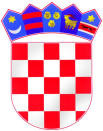                 REPUBLIKA HRVATSKA               ZAGREBAČKA ŽUPANIJA      OSNOVNA ŠKOLA SLAVKA KOLARA                          KRAVARSKOGajevo 2, 10413 KravarskoTel./fax: 01/6237 335e-mail: ured@os-skolara-kravarsko.skole.hrKLASA: 602-02/20-01/48URBROJ: 238-17-23-20-43U Kravarskom, 21. svibnja  2020. godineTemeljem članka 57. Statuta Osnovne škole Slavka Kolara, Kravarsko (u daljnjem tekstu Škola), Uputa za sprečavanje i suzbijanja epidemije COVID-19 vezano za rad predškolskih ustanova i razrednu nastavu od 1. do 4. razreda te posebne razredne odjele i rad s djecom s teškoćama koja imaju pomoćnika u nastavi od 20. svibnja 2020. (u daljnjem tekstu Upute HZJZ) i Preporuka za organizaciju rada u razrednoj nastavi i uputa za vrednovanje i ocjenjivanje od 25.05.2020. koje je izdalo Ministarstvo znanosti i obrazovanja (u daljnjem tekstu Preporuke MZO), ravnatelj Osnovne škole Slavka Kolara, Krravarsko donosi:PROVEDBENI PLANOTVARANJA ŠKOLE 25. SVIBNJA 2020. ZA UČENIKE RAZREDNE NASTAVE Provedbeni plan otvaranja Škole za učenike razredne nastave (u daljnjem tekstu: Provedbeni plan) donosi se s ciljem zaštite učenika, zaposlenika Škole i drugih sudionika odgojno-obrazovnog procesa Škole od zaraze virusom COVID-19.Provedbenim planom definirani su organizacijski, tehnički, materijalni uvjeti i mjere te njihovi izvršioci i rokovi kako je prikazano u tablici. U razrednoj nastavi nema učenika  s teškoćama koji imaju pomoćnika u nastavi. Nastava se odvija u jednoj smjeni. Broj učenika u razrednim odjelima i prostorni uvjeti omogućavaju odvijanje  nastavnog procesa sukladno Uputama HZJZ-a. Organizirat će se prijevoz i prehrana učenika.Organizacija rada školske knjižnice usklađena je s Uputama HZJZ i Smjernicama za rad školske knjižnice.Ovaj Provedbeni plan bit će objavljen na oglasnoj ploči Škole i na mrežnoj stranici Škole.                                                                                                         Ravnatelj Škole:                                                                                                         Nikola TonkovićRed. brojAKTIVNOSTI DO POČETKA NASTAVENOSITELJROK1.Izrada Provedbenog planaravnatelj21.svibanj2.Sastanak s učiteljicama/učiteljem razredne nastave, učiteljicama/učiteljima predmetne nastave koji predaju u razrednoj nastavi i  pedagoginjom, upoznavanje s Uputama HZJZ-a, Preporukama MZO-a i Povedbenim planomravnatelj21.svibanj3.Sastanak s administrativno-tehničkim osobljem, upoznavanje s Provedbenim planom i podjela zaduženjaravnatelj21.svibanj4.Objava na mrežnoj stranici Škole: Uputa HZJZ, Preporuka MZO i Provedbenog planaravnatelj21.svibanj5.Odgovaranje na upite roditelja/staratelja vezano uz početak nastave i ostala pitanjaravnatelj, pedagoginjaPo potrebi6.Dopuna zalihe sredstava za higijenu, čišćenje, dezinfekciju i zaštitnih sredstavaravnatelj, tajnica22.svibanj7.Čišćenje, dezinfekcija učionica, sanitarnih čvorova, kuhinje i zajedničkih prostorija te prilagodba učionica za početak nastavespremačice, domari,kuharica21. i 22.svibanjAKTIVNOSTI NAKON POČETKA NASTAVE1.Osiguranje prihvata učenika na ulazu u školu Učiteljice/učiteljisvakodnevno2.Edukacija učenika vezano uz pranje i higijenu ruku te higijenu općenito, kretanje po školi, ponašanje za vrijeme odmora, korištenje sanitarnih čvorova, izlazak na dvorište, održavanje međusobne distanceučiteljice RN, pedagoginja25.svibnja prvi nastavni sat detaljno upoznavanjei kontinuirano ponavljati3.Održavanje školskih prostorija (učionica, sanitarnih čvorova, hodnika i školske kuhinje) na način da se redovito provjetravaju, čiste i jednom dnevno dezificiraju dodirne površinespremačice, kuharica,domar,učiteljice za vrijeme nastave provjetravaju učionicesvakodnevno4.Vođenje evidencije o tjelesnoj temperaturi zaposlenikazaposlenicisvakodnevno5.Mjerenje tjelesne temperature učenika prije odlaska u školu roditeljisvakodnevno6.Dopuna sredstava za higijenu, čišćenje, dezinfekciju i zaštitnih sredstavatajnica uz konzultaciju s ravnateljemprema potrebi7.Redovito prikupljanje podataka o stanju, po potrebi dopuna i korekcija Provedbenog planaravnatelj, tajnicasvakodnevno8.Informiranje zaposlenika, učenika, roditelja/starateljaučiteljice, ravnatelj, pedagoginjasvakodnevno